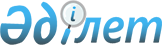 Об утверждении Каргалинского районного бюджета на 2022-2024 годыРешение Каргалинского районного маслихата Актюбинской области от 22 декабря 2021 года № 80. Зарегистрировано в Министерстве юстиции Республики Казахстан 23 декабря 2021 года № 25942
      Сноска. Решение на русском языке дополнено заголовком, текст в казахском языке не меняется решением Каргалинского районного маслихата Актюбинской области от 03.02.2022 № 107 (вводится в действие с 01.01.2022).
      В соответствии с пунктом 2 статьи 9 Бюджетного кодекса Республики Казахстан и подпунктом 1) пункта 1 статьи 6 Закона Республики Казахстан "О местном государственном управлении и самоуправлении в Республике Казахстан", Каргалинский районный маслихат РЕШИЛ:
      1. Утвердить Каргалинский районный бюджет на 2022-2024 годы согласно приложениям 1, 2 и 3 соответственно, в том числе на 2022 год в следующих объемах:
      1) доходы – 4 775 064,5 тысяч тенге, в том числе:
      налоговые поступления – 823 796 тысяч тенге;
      неналоговые поступления – 11 333 тысяч тенге;
      поступления от продажи основного капитала – 5 400 тысяч тенге;
      поступления трансфертов – 3 934 535,5 тысяч тенге;
      2) затраты – 5 068 405,6 тысяч тенге;
      3) чистое бюджетное кредитование – 24 513 тысяч тенге, в том числе:
      бюджетные кредиты – 70 892 тысяч тенге;
      погашение бюджетных кредитов – 46 379 тысяч тенге;
      4) сальдо по операциям с финансовыми активами – 0 тысяч тенге, в том числе:
      приобретение финансовых активов – 0 тысяч тенге;
      поступления от продажи финансовых активов государства – 0 тысяч тенге;
      5) дефицит (профицит) бюджета – -317 854,1 тысяч тенге;
      6) финансирование дефицита (использование профицита) бюджета – 317 854,1 тысяч тенге, в том числе:
      поступление займов – 70 892 тысяч тенге;
      погашение займов – 46 379,1 тысяч тенге;
      используемые остатки бюджетных средств – 293 341,2.
      Сноска. Пункт 1 – в редакции решения Каргалинского районного маслихата Актюбинской области от 23.12.2022 № 206 (вводится в действие с 01.01.2022).


      2. Учесть, что в доход районного бюджета зачисляются следующие поступления:
      корпоративный подоходный налог;
      индивидуальный подоходный налог;
      социальный налог;
      налоги на имущество;
      земельный налог;
      акцизы;
      поступления за использование природных и других ресурсов;
      сборы за ведение предпринимательской и профессиональной деятельности;
      государственная пошлина;
      поступления части чистого дохода государственных предприятий;
      доходы от аренды имущества, находящегося в государственной собственности;
      вознаграждения по кредитам, выданным из государственного бюджета;
      прочие доходы от государственной собственности;
      штрафы, пени, санкции, взыскания, налагаемые государственными учреждениями, финансируемыми из государственного бюджета, а также содержащимися и финансируемыми из бюджета (сметы расходов) Национального Банка Республики Казахстан, за исключением поступлений от организаций нефтяного сектора и в Фонд компенсации потерпевшим;
      прочие неналоговые поступления;
      продажа государственного имущества, закрепленного за государственными учреждениями;
      продажа земли.
      Сноска. Пункт 2 – в редакции решения Каргалинского районного маслихата Актюбинской области от 10.06.2022 № 155 (вводится в действие с 01.01.2022).


      3. Принять к сведению и руководству, что в соответствии со статьей 9 Закона Республики Казахстан "О республиканском бюджете на 2022-2024 годы" установлено:
      с 1 января 2022 года:
      1) минимальный размер заработной платы – 60 000 тенге;
      2) месячный расчетный показатель для исчисления пособий и иных социальных выплат, а также применения штрафных санкций, налогов и других платежей в соответствии с законодательством Республики Казахстан – 3 063 тенге;
      3) величину прожиточного минимума для исчисления размеров базовых социальных выплат – 36 018 тенге.
      с 1 апреля 2022 года:
      1) месячный расчетный показатель для исчисления пособий и иных социальных выплат – 3 180 тенге;
      2) величина прожиточного минимума для исчисления размеров базовых социальных выплат – 37 389 тенге.
      Сноска. Пункт 3 – в редакции решения Каргалинского районного маслихата Актюбинской области от 10.06.2022 № 155 (вводится в действие с 01.01.2022).


      4. Учесть в районном бюджете на 2022 год трансферты на компенсацию потерь областного бюджета в связи с изменением функций в сумме – 2 309 497 тысяч тенге.
      Распределение указанных трансфертов на компенсацию потерь областного бюджета в связи с изменением функций определяется на основании постановления акимата района.
      5. Учесть в районном бюджете на 2022 год объемов субвенции, передаваемые из областного бюджета в сумме – 3 100 000 тысяч тенге.
      6. Предусмотреть в районном бюджете на 2022 год объемов субвенции, передаваемых из районного бюджета в бюджеты сельских округов в сумме – 319 128 тысяч тенге, в том числе:
      Бадамшинскому сельскому округу – 73 874 тысяч тенге;
      Желтаускому сельскому округу – 41 696 тысяч тенге;
      Кемпирсайскому сельскому округу – 31 095 тысяч тенге;
      Кос-Истекскому сельскому округу – 43 159 тысяч тенге;
      Ащылысайскому сельскому округу – 39 490 тысяч тенге;
      Степному сельскому округу – 26 971 тысяч тенге;
      Велиховскому сельскому округу – 27 296 тысяч тенге;
      Алимбетовскому сельскому округу – 35 547 тысяч тенге.
      7. Учесть в районном бюджете на 2022 год поступление целевых текущих трансфертов и трансфертов на развитие из республиканского бюджета и Национального фонда Республики Казахстан на:
      1) выплату государственной адресной социальной помощи;
      2) обеспечение прав и улучшение качества жизни лиц с инвалидностью в Республике Казахстан;
      3) субсидирование затрат работодателя на создание специальных рабочих мест для трудоустройства лиц с инвалидностью;
      4) повышение заработной платы работников государственных организаций: медико-социальных учреждений стационарного и полустационарного типов, организаций надомного обслуживания, временного пребывания, центров занятости населения;
      5) повышение заработной платы отдельных категорий гражданских служащих, работников организаций, содержащихся за счет средств государственного бюджета, работников казенных предприятий;
      6) установление доплат к должностному окладу за особые условия труда в организациях культуры и архивных учреждениях управленческому и основному персоналу государственных организаций культуры и архивных учреждений;
      7) финансирование приоритетных проектов транспортной инфраструктуры;
      8) развитие продуктивной занятости;
      9) повышение эффективности деятельности депутатов маслихатов. Распределение указанных сумм целевых текущих трансфертов и трансфертов на развитие определяется на основании постановления акимата района.
      Сноска. Пункт 7 – в редакции решения Каргалинского районного маслихата Актюбинской области от 06.09.2022 № 174 (вводится в действие с 01.01.2022).


      8. Учесть в районном бюджете на 2022 год поступление кредитов из республиканского бюджета на реализацию мер социальной поддержки специалистов.
      Распределение указанных сумм кредитов определяется на основании постановления акимата района.
      9. Предусмотреть в районном бюджете на 2022 год поступление целевых текущих трансфертов и трансфертов на развитие из областного бюджета на:
      1) выплату государственной адресной социальной помощи;
      2) финансирование приоритетных проектов транспортной инфраструктуры;
      3) содействие занятости населения;
      4) вспомогательные компенсаторные средства;
      5) специальные средства передвижения;
      6) протезно-ортопедические средства;
      7) на санаторно-курортное лечение;
      8) развитие продуктивной занятости и массового предпринимательства;
      9) проектирование и (или) строительство, реконструкция жилья коммунального жилищного фонда;
      10) развитие коммунального хозяйства;
      11) приобретение автотранспорта для призывного пункта;
      12) капитальный и средний ремонт автомобильных дорог районного значения и улиц населенных пунктов;
      13) развитие социальной и инженерной инфраструктуры в сельских населенных пунктах в рамках проекта "Ауыл-Ел бесігі";
      14) развитие транспортной инфраструктуры;
      15) развитие системы водоснабжения и водоотведения в сельских населенных пунктах;
      16) развитие индустриальной инфраструктуры в рамках Государственной программы поддержки и развития бизнеса "Дорожная карта бизнеса-2025";
      17) на техническое обслуживание объектов газоснабжения;
      18) на поддержку культурно-досуговой работы;
      Распределение указанных сумм целевых текущих трансфертов и трансфертов на развитие определяется на основании постановления акимата района.
      Сноска. Пункт 9 – в редакции решения Каргалинского районного маслихата Актюбинской области от 06.09.2022 № 174 (вводится в действие с 01.01.2022).


      10. Предусмотреть в районном бюджете на 2022 год целевые текущие трансферты и трансферты на развитие бюджетам сельских округов на:
      1) организацию водоснабжения населенных пунктов;
      2) благоустройство и озеленение населенных пунктов;
      3) капитальный и средний ремонт автомобильных дорог в городах районного значения, селах, поселках, сельских округах;
      4) на услуги по обеспечению деятельности акима города районного значения, села, поселка, сельского округа;
      5) на капитальные расходы государственного органа;
      6) на обеспечение функционирования автомобильных дорог в городах районного значения, селах, поселках, сельских округах;
      7) оказание социальной помощи нуждающимся гражданам на дому;
      8) строительство и реконструкция автомобильных дорог в городах районного значения, селах, поселках, сельских округах.
      Распределение указанных сумм трансфертов определяется на основании постановления акимата района.
      Сноска. Пункт 10 – в редакции решения Каргалинского районного маслихата Актюбинской области от 10.06.2022 № 155 (вводится в действие с 01.01.2022).


      11. Утвердить резерв местного исполнительного органа района на 2022 год в сумме – 0 тысяч тенге.
      Сноска. Пункт 11 с изменением, внесенным решением Каргалинского районного маслихата Актюбинской области от 06.09.2022 № 174 (вводится в действие с 01.01.2022).


      12. Утвердить перечень бюджетных программ районного бюджета, не подлежащих секвестру в процессе исполнения местного бюджета на 2022 год, согласно приложению 4.
      13. Настоящее решение вводится в действие с 1 января 2022 года. Бюджет Каргалинского района на 2022 год
      Сноска. Приложение 1 – в редакции решения Каргалинского районного маслихата Актюбинской области от 23.12.2022 № 206 (вводится в действие с 01.01.2022). Бюджет Каргалинского района на 2023 год Бюджет Каргалинского района на 2024 год ПЕРЕЧЕНЬ бюджетных программ, не подлежащих секвестру в процессе исполнения Каргалинского районного бюджета на 2022 год
					© 2012. РГП на ПХВ «Институт законодательства и правовой информации Республики Казахстан» Министерства юстиции Республики Казахстан
				
      Секретарь Каргалинского районного маслихата 

С. Аманжолов
Приложение 1 к решению Каргалинского районнного маслихата от 22 декабря 2021 года № 80
Категория
Категория
Категория
Категория
Категория
Сумма, тысяч тенге
Класс
Класс
Класс
Класс
Сумма, тысяч тенге
Подкласс
Подкласс
Подкласс
Сумма, тысяч тенге
Специфика
Специфика
Сумма, тысяч тенге
Наименование
Сумма, тысяч тенге
I. Доходы
4775064,5
1
Налоговые поступления
823796,0
01
Подоходный налог
351427,0
1
Корпоративный подоходный налог
37300,0
2
Индивидуальный подоходный налог
314127,0
03
Социальный налог
275000,0
1
Социальный налог
275000,0
04
Hалоги на собственность
173000,0
1
Hалоги на имущество
171000,0
3
Земельный налог
2000,0
05
Внутренние налоги на товары, работы и услуги
22569,0
2
Акцизы
1000,0
3
Поступления за использование природных и других ресурсов
17529,0
4
Сборы за ведение предпринимательской и профессиональной деятельности
4040,0
08
Обязательные платежи, взимаемые за совершение юридически значимых действий и (или) выдачу документов уполномоченными на то государственными органами или должностными лицами
1800,0
1
Государственная пошлина
1800,0
2
Неналоговые поступления
11333,0
01
Доходы от государственной собственности
10028,0
1
Поступления части чистого дохода государственных предприятий
0,0
5
Доходы от аренды имущества, находящегося в государственной собственности
9886,0
7
Вознаграждения по кредитам, выданным из государственного бюджета
102,0
9
Прочие доходы от государственной собственности
40,0
04
Штрафы, пени, санкции, взыскания, налагаемые государственными учреждениями, финансируемыми из государственного бюджета, а также содержащимися и финансируемыми из бюджета (сметы расходов) Национального Банка Республики Казахстан 
450,0
1
Штрафы, пени, санкции, взыскания, налагаемые государственными учреждениями, финансируемыми из государственного бюджета, а также содержащимися и финансируемыми из бюджета (сметы расходов) Национального Банка Республики Казахстан, за исключением поступлений от организаций нефтяного сектора и в Фонд компенсации потерпевшим
450,0
06
Прочие неналоговые поступления
855,0
1
Прочие неналоговые поступления
855,0
3
Поступления от продажи основного капитала
5400,0
01
Продажа государственного имущества, закрепленного за государственными учреждениями
5400,0
1
Продажа государственного имущества, закрепленного за государственными учреждениями
5400,0
03
Продажа земли и нематериальных активов
0,0
1
Продажа земли
0,0
4
Поступления трансфертов 
3934535,5
02
Трансферты из вышестоящих органов государственного управления
3934535,5
2
Трансферты из областного бюджета
3934535,5
Функциональная группа
Функциональная группа
Функциональная группа
Функциональная группа
Функциональная группа
Функциональная группа
Сумма, тысяч тенге
Функциональная подгруппа
Функциональная подгруппа
Функциональная подгруппа
Функциональная подгруппа
Функциональная подгруппа
Сумма, тысяч тенге
Администратор бюджетных программ
Администратор бюджетных программ
Администратор бюджетных программ
Администратор бюджетных программ
Сумма, тысяч тенге
Программа
Программа
Программа
Сумма, тысяч тенге
Подпрограмма
Подпрограмма
Сумма, тысяч тенге
Наименование
Сумма, тысяч тенге
 II. Затраты
5068405,6
01
Государственные услуги общего характера
544752,0
1
Представительные, исполнительные и другие органы, выполняющие общие функции государственного управления
259322,0
112
Аппарат маслихата района (города областного значения)
41248,2
001
Услуги по обеспечению деятельности маслихата района (города областного значения)
40461,2
003
Капитальные расходы государственного органа 
95,0
005
Повышение эффективности деятельности депутатов маслихатов
692,0
122
Аппарат акима района (города областного значения)
218073,8
001
Услуги по обеспечению деятельности акима района (города областного значения)
166068,4
003
Капитальные расходы государственного органа 
18870,0
113
Целевые текущие трансферты нижестоящим бюджетам
33135,4
2
Финансовая деятельность
41800,1
452
Отдел финансов района (города областного значения)
41800,1
001
Услуги по реализации государственной политики в области исполнения бюджета и управления коммунальной собственностью района (города областного значения)
29921,3
010
Приватизация, управление коммунальным имуществом, постприватизационная деятельность и регулирование споров, связанных с этим
29,1
113
Целевые текущие трансферты нижестоящим бюджетам
11849,7
5
Планирование и статистическая деятельность
31272,0
453
Отдел экономики и бюджетного планирования района (города областного значения)
31272,0
001
Услуги по реализации государственной политики в области формирования и развития экономической политики, системы государственного планирования
31272,0
9
Прочие государственные услуги общего характера
212357,9
454
Отдел предпринимательства и сельского хозяйства района (города областного значения)
40941,1
001
Услуги по реализации государственной политики на местном уровне в области развития предпринимательства и сельского хозяйства
34336,1
007
Капитальные расходы государственного органа
6605,0
458
Отдел жилищно-коммунального хозяйства, пассажирского транспорта и автомобильных дорог района (города областного значения)
171416,8
001
Услуги по реализации государственной политики на местном уровне в области жилищно-коммунального хозяйства, пассажирского транспорта и автомобильных дорог
18406,3
113
Целевые текущие трансферты нижестоящим бюджетам
153010,5
02
Оборона
26083,0
1
Военные нужды
7685,3
122
Аппарат акима района (города областного значения)
7685,3
005
Мероприятия в рамках исполнения всеобщей воинской обязанности
7685,3
2
Организация работы по чрезвычайным ситуациям
18397,7
122
Аппарат акима района (города областного значения)
18397,7
006
Предупреждение и ликвидация чрезвычайных ситуаций масштаба района (города областного значения)
7110,7
007
Мероприятия по профилактике и тушению степных пожаров районного (городского) масштаба, а также пожаров в населенных пунктах, в которых не созданы органы государственной противопожарной службы
11287,0
03
Общественный порядок, безопасность, правовая, судебная, уголовно-исполнительная деятельность
0,0
9
Прочие услуги в области общественного порядка и безопасности
0,0
458
Отдел жилищно-коммунального хозяйства, пассажирского транспорта и автомобильных дорог района (города областного значения)
0,0
021
Обеспечение безопасности дорожного движения в населенных пунктах
0,0
06
Социальная помощь и социальное обеспечение
530312,1
1
Социальное обеспечение
24812,0
451
Отдел занятости и социальных программ района (города областного значения)
24812,0
005
Государственная адресная социальная помощь
24812,0
2
Социальная помощь
422856,0
451
Отдел занятости и социальных программ района (города областного значения)
422856,0
002
Программа занятости
264440,5
004
Оказание социальной помощи на приобретение топлива специалистам здравоохранения, образования, социального обеспечения, культуры, спорта и ветеринарии в сельской местности в соответствии с законодательством Республики Казахстан
13762,0
006
Оказание жилищной помощи
3,5
007
Социальная помощь отдельным категориям нуждающихся граждан по решениям местных представительных органов
48406,0
017
Обеспечение нуждающихся инвалидов протезно-ортопедическими, сурдотехническими и тифлотехническими средствами, специальными средствами передвижения, обязательными гигиеническими средствами, а также предоставление услуг санаторно-курортного лечения, специалиста жестового языка, индивидуальных помощников в соответствии с индивидуальной программой реабилитации инвалида
54822,0
023
Обеспечение деятельности центров занятости населения
41422,0
9
Прочие услуги в области социальной помощи и социального обеспечения
82644,1
451
Отдел занятости и социальных программ района (города областного значения)
82644,1
001
Услуги по реализации государственной политики на местном уровне в области обеспечения занятости и реализации социальных программ для населения
35520,1
011
Оплата услуг по зачислению, выплате и доставке пособий и других социальных выплат
309,0
054
Размещение государственного социального заказа в неправительственных организациях
24749,0
113
Целевые текущие трансферты нижестоящим бюджетам
22066,0
07
Жилищно-коммунальное хозяйство
446651,7
1
Жилищное хозяйство
102643,9
458
Отдел жилищно-коммунального хозяйства, пассажирского транспорта и автомобильных дорог района (города областного значения)
839,2
003
Организация сохранения государственного жилищного фонда
839,2
466
Отдел архитектуры, градостроительства и строительства района (города областного значения)
101804,7
003
Проектирование и (или) строительство, реконструкция жилья коммунального жилищного фонда
77924,0
004
Проектирование, развитие и (или) обустройство инженерно-коммуникационной инфраструктуры
19380,7
098
Приобретение жилья коммунального жилищного фонда
4500,0
2
Коммунальное хозяйство
289692,6
458
Отдел жилищно-коммунального хозяйства, пассажирского транспорта и автомобильных дорог района (города областного значения)
284024,1
012
Функционирование системы водоснабжения и водоотведения
36573,9
026
Организация эксплуатации тепловых сетей, находящихся в коммунальной собственности районов (городов областного значения)
19284,7
027
Организация эксплуатации сетей газификации, находящихся в коммунальной собственности районов (городов областного значения)
4464,5
028
Развитие коммунального хозяйства
32277,0
058
Развитие системы водоснабжения и водоотведения в сельских населенных пунктах
191424,0
466
Отдел архитектуры, градостроительства и строительства района (города областного значения)
5668,5
005
Развитие коммунального хозяйства
5668,5
3
Благоустройство населенных пунктов
54315,2
458
Отдел жилищно-коммунального хозяйства, пассажирского транспорта и автомобильных дорог района (города областного значения)
54315,2
015
Освещение улиц в населенных пунктах
13595,0
018
Благоустройство и озеленение населенных пунктов
40720,2
08
Культура, спорт, туризм и информационное пространство
366261,2
1
Деятельность в области культуры
174509,5
457
Отдел культуры, развития языков, физической культуры и спорта района (города областного значения)
164427,0
003
Поддержка культурно-досуговой работы
164427,0
466
Отдел архитектуры, градостроительства и строительства района (города областного значения)
10082,5
011
Развитие объектов культуры
10082,5
2
Спорт
10167,0
457
Отдел культуры, развития языков, физической культуры и спорта района (города областного значения)
10167,0
009
Проведение спортивных соревнований на районном (города областного значения) уровне
3578,0
010
Подготовка и участие членов сборных команд района (города областного значения) по различным видам спорта на областных спортивных соревнованиях
6589,0
3
Информационное пространство
118355,8
456
Отдел внутренней политики района (города областного значения)
19929,0
002
Услуги по проведению государственной информационной политики
19929,0
457
Отдел культуры, развития языков, физической культуры и спорта района (города областного значения)
98426,8
006
Функционирование районных (городских) библиотек
97581,8
007
Развитие государственного языка и других языков народа Казахстана
845,0
9
Прочие услуги по организации культуры, спорта, туризма и информационного пространства
63228,9
456
Отдел внутренней политики района (города областного значения)
35638,9
001
Услуги по реализации государственной политики на местном уровне в области информации, укрепления государственности и формирования социального оптимизма граждан
21504,8
003
Реализация мероприятий в сфере молодежной политики
13574,2
006
Капитальные расходы государственного органа 
559,9
457
Отдел культуры, развития языков, физической культуры и спорта района (города областного значения)
27590,0
001
Услуги по реализации государственной политики на местном уровне в области культуры, развития языков, физической культуры и спорта
20196,0
032
Капитальные расходы подведомственных государственных учреждений и организаций
7394,0
10
Сельское, водное, лесное, рыбное хозяйство, особо охраняемые природные территории, охрана окружающей среды и животного мира, земельные отношения
41313,0
6
Земельные отношения
20798,0
463
Отдел земельных отношений района (города областного значения)
20798,0
001
Услуги по реализации государственной политики в области регулирования земельных отношений на территории района (города областного значения)
20756,0
007
Капитальные расходы государственного органа 
42,0
9
Прочие услуги в области сельского, водного, лесного, рыбного хозяйства, охраны окружающей среды и земельных отношений
20515,0
453
Отдел экономики и бюджетного планирования района (города областного значения)
20515,0
099
Реализация мер по оказанию социальной поддержки специалистов
20515,0
11
Промышленность, архитектурная, градостроительная и строительная деятельность
22267,2
2
Архитектурная, градостроительная и строительная деятельность
22267,2
466
Отдел архитектуры, градостроительства и строительства района (города областного значения)
22267,2
001
Услуги по реализации государственной политики в области строительства, улучшения архитектурного облика городов, районов и населенных пунктов области и обеспечению рационального и эффективного градостроительного освоения территории района (города областного значения)
22267,2
12
Транспорт и коммуникации
220269,0
1
Автомобильный транспорт
220269,0
458
Отдел жилищно-коммунального хозяйства, пассажирского транспорта и автомобильных дорог района (города областного значения)
220269,0
022
Развитие транспортной инфраструктуры
0,0
023
Обеспечение функционирования автомобильных дорог
25000,0
045
Капитальный и средний ремонт автомобильных дорог районного значения и улиц населенных пунктов
195269,0
13
Прочие
48026,0
3
Поддержка предпринимательской деятельности и защита конкуренции экономической деятельности
48026,0
454
Отдел предпринимательства и сельского хозяйства района (города областного значения)
1195,0
006
Поддержка предпринимательской деятельности
1195,0
466
Отдел архитектуры, градостроительства и строительства района (города областного значения)
46831,0
026
Развитие индустриальной инфраструктуры в рамках Государственной программы поддержки и развития бизнеса " Дорожная карта бизнеса-2025"
46831,0
9
Прочие
0,0
452
Отдел финансов района (города областного значения)
0,0
012
Резерв местного исполнительного органа района (города областного значения)
0,0
458
Отдел жилищно-коммунального хозяйства, пассажирского транспорта и автомобильных дорог района (города областного значения)
0,0
064
Развитие социальной и инженерной инфраструктуры в сельских населенных пунктах в рамках проекта "Ауыл-Ел бесігі"
0,0
14
Обслуживание долга
25502,0
1
Обслуживание долга
25502,0
452
Отдел финансов района (города областного значения)
25502,0
013
Обслуживание долга местных исполнительных органов по выплате вознаграждений и иных платежей по займам из областного бюджета
25502,0
15
Трансферты
2796968,4
1
Трансферты
2796968,4
452
Отдел финансов района (города областного значения)
2796968,4
006
Возврат неиспользованных (недоиспользованных) целевых трансфертов
833,1
016
Возврат, использованных не по целевому назначению целевых трансфертов
8785,2
024
Целевые текущие трансферты из нижестоящего бюджета на компенсацию потерь вышестоящего бюджета в связи с изменением законодательства
2393949,0
038
Субвенции
319128,0
054
Возврат сумм неиспользованных (недоиспользованных) целевых трансфертов, выделенных из республиканского бюджета за счет целевого трансферта из Национального фонда Республики Казахстан
74273,1
III. Чистое бюджетное кредитование 
24513,0
 Бюджетные кредиты
70892,0
10
Сельское, водное, лесное, рыбное хозяйство, особо охраняемые природные территории, охрана окружающей среды и животного мира, земельные отношения
70892,0
9
Прочие услуги в области сельского, водного, лесного, рыбного хозяйства, охраны окружающей среды и земельных отношений
70892,0
453
Отдел экономики и бюджетного планирования района (города областного значения)
70892,0
006
Бюджетные кредиты для реализации мер социальной поддержки специалистов
70892,0
Категория
Категория
Категория
Категория
Категория
Сумма, тысяч тенге
Класс
Класс
Класс
Класс
Сумма, тысяч тенге
Подкласс
Подкласс
Подкласс
Сумма, тысяч тенге
Специфика
Специфика
Сумма, тысяч тенге
Наименование
Сумма, тысяч тенге
5
Погашение бюджетных кредитов
46379,0
01
Погашение бюджетных кредитов
46379,0
1
Погашение бюджетных кредитов, выданных из государственного бюджета
46379,0
Функциональная группа
Функциональная группа
Функциональная группа
Функциональная группа
Функциональная группа
Функциональная группа
Сумма, тысяч тенге
Функциональная подгруппа
Функциональная подгруппа
Функциональная подгруппа
Функциональная подгруппа
Функциональная подгруппа
Сумма, тысяч тенге
Администратор бюджетных программ
Администратор бюджетных программ
Администратор бюджетных программ
Администратор бюджетных программ
Сумма, тысяч тенге
Программа
Программа
Программа
Сумма, тысяч тенге
Подпрограмма
Подпрограмма
Сумма, тысяч тенге
Наименование
Сумма, тысяч тенге
IV. Сальдо по операциям с финансовыми активами
0,0
Приобретение финансовых активов
0,0
13
Прочие 
0,0
9
Прочие 
0,0
452
Отдел финансов района (города областного значения)
0,0
014
Формирование или увеличение уставного капитала юридических лиц
0,0
V. Дефицит (профицит) бюджета 
-317854,1
VI. Финансирование дефицита (использование профицита) бюджета
317854,1
Категория
Категория
Категория
Категория
Категория
Сумма, тысяч тенге
Класс
Класс
Класс
Класс
Сумма, тысяч тенге
Подкласс
Подкласс
Подкласс
Сумма, тысяч тенге
Специфика
Специфика
Сумма, тысяч тенге
Наименование
Сумма, тысяч тенге
7
Поступления займов
70892,0
01
Внутренние государственные займы
70892,0
2
Договоры займа
70892,0
Функциональная группа
Функциональная группа
Функциональная группа
Функциональная группа
Функциональная группа
Функциональная группа
Сумма, тысяч тенге
Функциональная подгруппа
Функциональная подгруппа
Функциональная подгруппа
Функциональная подгруппа
Функциональная подгруппа
Сумма, тысяч тенге
Администратор бюджетных программ
Администратор бюджетных программ
Администратор бюджетных программ
Администратор бюджетных программ
Сумма, тысяч тенге
Программа
Программа
Программа
Сумма, тысяч тенге
Подпрограмма
Подпрограмма
Сумма, тысяч тенге
Наименование
Сумма, тысяч тенге
16
Погашение займов
46379,1
1
Погашение займов
46379,1
452
Отдел финансов района (города областного значения)
46379,1
008
Погашение долга местного исполнительного органа перед вышестоящим бюджетом
46379,0
021
Возврат неиспользованных бюджетных кредитов, выданных из местного бюджета
0,1
Категория
Категория
Категория
Категория
Категория
Сумма, тысяч тенге
Класс
Класс
Класс
Класс
Сумма, тысяч тенге
Подкласс
Подкласс
Подкласс
Сумма, тысяч тенге
Специфика
Специфика
Сумма, тысяч тенге
Наименование
Сумма, тысяч тенге
8
Используемые остатки бюджетных средств
293341,2
01
Остатки бюджетных средств
293341,2
1
Свободные остатки бюджетных средств
293341,2Приложение 2 к решению Каргалинского районного маслихата от 22 декабря 2021 года № 80
Категория
Категория
Категория
Категория
Категория
Сумма, тысяч тенге
Класс
Класс
Класс
Класс
Сумма, тысяч тенге
Подкласс
Подкласс
Подкласс
Сумма, тысяч тенге
Специфика
Специфика
Сумма, тысяч тенге
Наименование
Сумма, тысяч тенге
I. Доходы
3884928
1
Налоговые поступления
727743
01
Подоходный налог
293368
1
Корпоративный подоходный налог
35000
2
Индивидуальный подоходный налог
258368
03
Социальный налог
248000
1
Социальный налог
248000
04
Hалоги на собственность
162000
1
Hалоги на имущество
160000
3
Земельный налог
2000
05
Внутренние налоги на товары, работы и услуги
22575
2
Акцизы
4000
3
Поступления за использование природных и других ресурсов
14535
4
Сборы за ведение предпринимательской и профессиональной деятельности
4040
08
Обязательные платежи, взимаемые за совершение юридически значимых действий и (или) выдачу документов уполномоченными на то государственными органами или должностными лицами
1800
1
Государственная пошлина
1800
2
Неналоговые поступления
23305
01
Доходы от государственной собственности
10825
5
Доходы от аренды имущества, находящегося в государственной собственности
10686
7
Вознаграждения по кредитам, выданным из государственного бюджета
99
9
Прочие доходы от государственной собственности
40
04
Штрафы, пени, санкции, взыскания, налагаемые государственными учреждениями, финансируемыми из государственного бюджета, а также содержащимися и финансируемыми из бюджета (сметы расходов) Национального Банка Республики Казахстан 
600
1
Штрафы, пени, санкции, взыскания, налагаемые государственными учреждениями, финансируемыми из государственного бюджета, а также содержащимися и финансируемыми из бюджета (сметы расходов) Национального Банка Республики Казахстан, за исключением поступлений от организаций нефтяного сектора и в Фонд компенсации потерпевшим
600
06
Прочие неналоговые поступления
11880
1
Прочие неналоговые поступления
11880
3
Поступления от продажи основного капитала
1880
03
Продажа земли и нематериальных активов
1880
1
Продажа земли
1880
4
Поступления трансфертов 
3132000
02
Трансферты из вышестоящих органов государственного управления
3132000
2
Трансферты из областного бюджета
3132000
Функциональная группа
Функциональная группа
Функциональная группа
Функциональная группа
Функциональная группа
Функциональная группа
Сумма, тысяч тенге
Функциональная подгруппа
Функциональная подгруппа
Функциональная подгруппа
Функциональная подгруппа
Функциональная подгруппа
Сумма, тысяч тенге
Администратор бюджетных программ
Администратор бюджетных программ
Администратор бюджетных программ
Администратор бюджетных программ
Сумма, тысяч тенге
Программа
Программа
Программа
Сумма, тысяч тенге
Подпрограмма
Подпрограмма
Сумма, тысяч тенге
Наименование
Сумма, тысяч тенге
 II. Затраты
3884928
01
Государственные услуги общего характера
302009
1
Представительные, исполнительные и другие органы, выполняющие общие функции государственного управления
178746
112
Аппарат маслихата района (города областного значения)
40132
001
Услуги по обеспечению деятельности маслихата района (города областного значения)
40132
122
Аппарат акима района (города областного значения)
138614
001
Услуги по обеспечению деятельности акима района (города областного значения)
138614
2
Финансовая деятельность
27347
452
Отдел финансов района (города областного значения)
27347
001
Услуги по реализации государственной политики в области исполнения бюджета и управления коммунальной собственностью района (города областного значения)
26814
010
Приватизация, управление коммунальным имуществом, постприватизационная деятельность и регулирование споров, связанных с этим
533
5
Планирование и статистическая деятельность
26702
453
Отдел экономики и бюджетного планирования района (города областного значения)
26702
001
Услуги по реализации государственной политики в области формирования и развития экономической политики, системы государственного планирования
26702
9
Прочие государственные услуги общего характера
69214
454
Отдел предпринимательства и сельского хозяйства района (города областного значения)
33195
001
Услуги по реализации государственной политики на местном уровне в области развития предпринимательства и сельского хозяйства
33195
458
Отдел жилищно-коммунального хозяйства, пассажирского транспорта и автомобильных дорог района (города областного значения)
36019
001
Услуги по реализации государственной политики на местном уровне в области жилищно-коммунального хозяйства, пассажирского транспорта и автомобильных дорог
19753
113
Целевые текущие трансферты нижестоящим бюджетам
16266
02
Оборона
13855
1
Военные нужды
1754
122
Аппарат акима района (города областного значения)
1754
005
Мероприятия в рамках исполнения всеобщей воинской обязанности
1754
2
Организация работы по чрезвычайным ситуациям
12101
122
Аппарат акима района (города областного значения)
12101
006
Предупреждение и ликвидация чрезвычайных ситуаций масштаба района (города областного значения)
2762
007
Мероприятия по профилактике и тушению степных пожаров районного (городского) масштаба, а также пожаров в населенных пунктах, в которых не созданы органы государственной противопожарной службы
9339
03
Общественный порядок, безопасность, правовая, судебная, уголовно-исполнительная деятельность
500
9
Прочие услуги в области общественного порядка и безопасности
500
458
Отдел жилищно-коммунального хозяйства, пассажирского транспорта и автомобильных дорог района (города областного значения)
500
021
Обеспечение безопасности дорожного движения в населенных пунктах
500
06
Социальная помощь и социальное обеспечение
398004
1
Социальное обеспечение
6025
451
Отдел занятости и социальных программ района (города областного значения)
6025
005
Государственная адресная социальная помощь
6025
2
Социальная помощь
329701
451
Отдел занятости и социальных программ района (города областного значения)
329701
002
Программа занятости
186452
004
Оказание социальной помощи на приобретение топлива специалистам здравоохранения, образования, социального обеспечения, культуры, спорта и ветеринарии в сельской местности в соответствии с законодательством Республики Казахстан
11952
006
Оказание жилищной помощи
6345
007
Социальная помощь отдельным категориям нуждающихся граждан по решениям местных представительных органов
61176
017
Обеспечение нуждающихся инвалидов протезно-ортопедическими, сурдотехническими и тифлотехническими средствами, специальными средствами передвижения, обязательными гигиеническими средствами, а также предоставление услуг санаторно-курортного лечения, специалиста жестового языка, индивидуальных помощников в соответствии с индивидуальной программой реабилитации инвалида
33092
023
Обеспечение деятельности центров занятости населения
30684
9
Прочие услуги в области социальной помощи и социального обеспечения
62278
451
Отдел занятости и социальных программ района (города областного значения)
62278
001
Услуги по реализации государственной политики на местном уровне в области обеспечения занятости и реализации социальных программ для населения
33807
011
Оплата услуг по зачислению, выплате и доставке пособий и других социальных выплат
471
054
Размещение государственного социального заказа в неправительственных организациях
28000
07
Жилищно-коммунальное хозяйство
72010
1
Жилищное хозяйство
10500
466
Отдел архитектуры, градостроительства и строительства района (города областного значения)
10500
003
Проектирование и (или) строительство, реконструкция жилья коммунального жилищного фонда
500
004
Проектирование, развитие и (или) обустройство инженерно-коммуникационной инфраструктуры
10000
2
Коммунальное хозяйство
33488
458
Отдел жилищно-коммунального хозяйства, пассажирского транспорта и автомобильных дорог района (города областного значения)
26640
012
Функционирование системы водоснабжения и водоотведения
14500
026
Организация эксплуатации тепловых сетей, находящихся в коммунальной собственности районов (городов областного значения)
10000
027
Организация эксплуатации сетей газификации, находящихся в коммунальной собственности районов (городов областного значения)
2140
466
Отдел архитектуры, градостроительства и строительства района (города областного значения)
6848
005
Развитие коммунального хозяйства
6848
3
Благоустройство населенных пунктов
28022
458
Отдел жилищно-коммунального хозяйства, пассажирского транспорта и автомобильных дорог района (города областного значения)
28022
015
Освещение улиц населенных пунктов
8022
018
Благоустройство и озеленение населенных пунктов
20000
08
Культура, спорт, туризм и информационное пространство
287356
1
Деятельность в области культуры
141494
457
Отдел культуры, развития языков, физической культуры и спорта района (города областного значения)
121494
003
Поддержка культурно-досуговой работы
121494
466
Отдел архитектуры, градостроительства и строительства района (города областного значения)
20000
011
Развитие объектов культуры
20000
2
Спорт
9646
457
Отдел культуры, развития языков, физической культуры и спорта района (города областного значения)
9646
009
Проведение спортивных соревнований на районном (города областного значения) уровне
5575
010
Подготовка и участие членов сборных команд района (города областного значения) по различным видам спорта на областных спортивных соревнованиях
4071
3
Информационное пространство
84434
456
Отдел внутренней политики района (города областного значения)
21324
002
Услуги по проведению государственной информационной политики
21324
457
Отдел культуры, развития языков, физической культуры и спорта района (города областного значения)
63110
006
Функционирование районных (городских) библиотек
62320
007
Развитие государственного языка и других языков народа Казахстана
790
9
Прочие услуги по организации культуры, спорта, туризма и информационного пространства
51782
456
Отдел внутренней политики района (города областного значения)
31225
001
Услуги по реализации государственной политики на местном уровне в области информации, укрепления государственности и формирования социального оптимизма граждан
18079
003
Реализация мероприятий в сфере молодежной политики
13146
457
Отдел культуры, развития языков, физической культуры и спорта района (города областного значения)
20557
001
Услуги по реализации государственной политики на местном уровне в области развития языков и культуры
20557
10
Сельское, водное, лесное, рыбное хозяйство, особо охраняемые природные территории, охрана окружающей среды и животного мира, земельные отношения
34164
6
Земельные отношения
19528
463
Отдел земельных отношений района (города областного значения)
19528
001
Услуги по реализации государственной политики в области регулирования земельных отношений на территории района (города областного значения)
19528
9
Прочие услуги в области сельского, водного, лесного, рыбного хозяйства, охраны окружающей среды и земельных отношений
14636
453
Отдел экономики и бюджетного планирования района (города областного значения)
14636
099
Реализация мер по оказанию социальной поддержки специалистов
14636
11
Промышленность, архитектурная, градостроительная и строительная деятельность
18580
2
Архитектурная, градостроительная и строительная деятельность
18580
466
Отдел архитектуры, градостроительства и строительства района (города областного значения)
18580
001
Услуги по реализации государственной политики в области строительства, улучшения архитектурного облика городов, районов и населенных пунктов области и обеспечению рационального и эффективного градостроительного освоения территории района (города областного значения)
18580
12
Транспорт и коммуникации
25000
1
Автомобильный транспорт
25000
458
Отдел жилищно-коммунального хозяйства, пассажирского транспорта и автомобильных дорог района (города областного значения)
25000
023
Обеспечение функционирования автомобильных дорог
25000
13
Прочие
14000
9
Прочие
14000
452
Отдел финансов района (города областного значения)
14000
012
Резерв местного исполнительного органа района (города областного значения)
14000
14
Обслуживание долга
25499
1
Обслуживание долга
25499
452
Отдел финансов района (города областного значения)
25499
013
Обслуживание долга местных исполнительных органов по выплате вознаграждений и иных платежей по займам из областного бюджета
25499
15
Трансферты
2693951
1
Трансферты
2693951
452
Отдел финансов района (города областного значения)
2693951
024
Целевые текущие трансферты из нижестоящего бюджета на компенсацию потерь вышестоящего бюджета в связи с изменением законодательства
2374183
038
Субвенции
319768
Функциональная группа
Функциональная группа
Функциональная группа
Функциональная группа
Функциональная группа
Функциональная группа
Сумма, тысяч тенге
Функциональная подгруппа
Функциональная подгруппа
Функциональная подгруппа
Функциональная подгруппа
Функциональная подгруппа
Сумма, тысяч тенге
Администратор бюджетных программ
Администратор бюджетных программ
Администратор бюджетных программ
Администратор бюджетных программ
Сумма, тысяч тенге
Программа
Программа
Программа
Сумма, тысяч тенге
Подпрограмма
Подпрограмма
Сумма, тысяч тенге
Наименование
Сумма, тысяч тенге
III. Чистое бюджетное кредитование 
-61357
 Бюджетные кредиты
0
10
Сельское, водное, лесное, рыбное хозяйство, особо охраняемые природные территории, охрана окружающей среды и животного мира, земельные отношения
0
9
Прочие услуги в области сельского, водного, лесного, рыбного хозяйства, охраны окружающей среды и земельных отношений
0
453
Отдел экономики и бюджетного планирования района (города областного значения)
0
006
Бюджетные кредиты для реализации мер социальной поддержки специалистов
Категория
Категория
Категория
Категория
Категория
Сумма, тысяч тенге
Класс
Класс
Класс
Класс
Сумма, тысяч тенге
Подкласс
Подкласс
Подкласс
Сумма, тысяч тенге
Специфика
Специфика
Сумма, тысяч тенге
Наименование
Сумма, тысяч тенге
5
Погашение бюджетных кредитов
61357
01
Погашение бюджетных кредитов
61357
1
Погашение бюджетных кредитов, выданных из государственного бюджета
61357
Функциональная группа
Функциональная группа
Функциональная группа
Функциональная группа
Функциональная группа
Функциональная группа
Сумма, тысяч тенге
Функциональная подгруппа
Функциональная подгруппа
Функциональная подгруппа
Функциональная подгруппа
Функциональная подгруппа
Сумма, тысяч тенге
Администратор бюджетных программ
Администратор бюджетных программ
Администратор бюджетных программ
Администратор бюджетных программ
Сумма, тысяч тенге
Программа
Программа
Программа
Сумма, тысяч тенге
Подпрограмма
Подпрограмма
Сумма, тысяч тенге
Наименование
Сумма, тысяч тенге
IV. Сальдо по операциям с финансовыми активами
0
Приобретение финансовых активов
0
13
Прочие 
0
9
Прочие 
0
452
Отдел финансов района (города областного значения)
0
014
Формирование или увеличение уставного капитала юридических лиц
0
V. Дефицит (профицит) бюджета 
61357
VI. Финансирование дефицита (использование профицита) бюджета
-61357
Категория
Категория
Категория
Категория
Категория
Сумма, тысяч тенге
Класс
Класс
Класс
Класс
Сумма, тысяч тенге
Подкласс
Подкласс
Подкласс
Сумма, тысяч тенге
Специфика
Специфика
Сумма, тысяч тенге
Наименование
Сумма, тысяч тенге
7
 Поступления займов
0
01
Внутренние государственные займы
0
2
Договоры займа
0
Функциональная группа
Функциональная группа
Функциональная группа
Функциональная группа
Функциональная группа
Функциональная группа
Сумма, тысяч тенге
Функциональная подгруппа
Функциональная подгруппа
Функциональная подгруппа
Функциональная подгруппа
Функциональная подгруппа
Сумма, тысяч тенге
Администратор бюджетных программ
Администратор бюджетных программ
Администратор бюджетных программ
Администратор бюджетных программ
Сумма, тысяч тенге
Программа
Программа
Программа
Сумма, тысяч тенге
Подпрограмма
Подпрограмма
Сумма, тысяч тенге
Наименование
Сумма, тысяч тенге
16
Погашение займов
61357
1
Погашение займов
61357
452
Отдел финансов района (города областного значения)
61357
008
Погашение долга местного исполнительного органа перед вышестоящим бюджетом
61357Приложение 3 к решению Каргалинского районного маслихата от 22 декабря 2021 года № 80
Категория
Категория
Категория
Категория
Категория
Сумма, тысяч тенге
Класс
Класс
Класс
Класс
Сумма, тысяч тенге
Подкласс
Подкласс
Подкласс
Сумма, тысяч тенге
Специфика
Специфика
Сумма, тысяч тенге
Наименование
Сумма, тысяч тенге
I. Доходы
3960416
1
Налоговые поступления
768239
01
Подоходный налог
308164
1
Корпоративный подоходный налог
38000
2
Индивидуальный подоходный налог
270164
03
Социальный налог
258000
1
Социальный налог
258000
04
Hалоги на собственность
177000
1
Hалоги на имущество
175000
3
Земельный налог
2000
05
Внутренние налоги на товары, работы и услуги
23075
2
Акцизы
4500
3
Поступления за использование природных и других ресурсов
14535
4
Сборы за ведение предпринимательской и профессиональной деятельности
4040
08
Обязательные платежи, взимаемые за совершение юридически значимых действий и (или) выдачу документов уполномоченными на то государственными органами или должностными лицами
2000
1
Государственная пошлина
2000
2
Неналоговые поступления
28297
01
Доходы от государственной собственности
12817
5
Доходы от аренды имущества, находящегося в государственной собственности
12686
7
Вознаграждения по кредитам, выданным из государственного бюджета
91
9
Прочие доходы от государственной собственности
40
04
Штрафы, пени, санкции, взыскания, налагаемые государственными учреждениями, финансируемыми из государственного бюджета, а также содержащимися и финансируемыми из бюджета (сметы расходов) Национального Банка Республики Казахстан 
600
1
Штрафы, пени, санкции, взыскания, налагаемые государственными учреждениями, финансируемыми из государственного бюджета, а также содержащимися и финансируемыми из бюджета (сметы расходов) Национального Банка Республики Казахстан, за исключением поступлений от организаций нефтяного сектора и в Фонд компенсации потерпевшим
600
06
Прочие неналоговые поступления
14880
1
Прочие неналоговые поступления
14880
3
Поступления от продажи основного капитала
1880
03
Продажа земли и нематериальных активов
1880
1
Продажа земли
1880
4
Поступления трансфертов 
3162000
02
Трансферты из вышестоящих органов государственного управления
3162000
2
Трансферты из областного бюджета
3162000
Функциональная группа
Функциональная группа
Функциональная группа
Функциональная группа
Функциональная группа
Функциональная группа
Сумма, тысяч тенге
Функциональная подгруппа
Функциональная подгруппа
Функциональная подгруппа
Функциональная подгруппа
Функциональная подгруппа
Сумма, тысяч тенге
Администратор бюджетных программ
Администратор бюджетных программ
Администратор бюджетных программ
Администратор бюджетных программ
Сумма, тысяч тенге
Программа
Программа
Программа
Сумма, тысяч тенге
Подпрограмма
Подпрограмма
Сумма, тысяч тенге
Наименование
Сумма, тысяч тенге
 II. Затраты
3960416
01
Государственные услуги общего характера
289688
1
Представительные, исполнительные и другие органы, выполняющие общие функции государственного управления
167224
112
Аппарат маслихата района (города областного значения)
34682
001
Услуги по обеспечению деятельности маслихата района (города областного значения)
34682
122
Аппарат акима района (города областного значения)
132542
001
Услуги по обеспечению деятельности акима района (города областного значения)
132542
2
Финансовая деятельность
28061
452
Отдел финансов района (города областного значения)
28061
001
Услуги по реализации государственной политики в области исполнения бюджета и управления коммунальной собственностью района (города областного значения)
27563
010
Приватизация, управление коммунальным имуществом, постприватизационная деятельность и регулирование споров, связанных с этим
498
5
Планирование и статистическая деятельность
21456
453
Отдел экономики и бюджетного планирования района (города областного значения)
21456
001
Услуги по реализации государственной политики в области формирования и развития экономической политики, системы государственного планирования
21456
9
Прочие государственные услуги общего характера
72947
454
Отдел предпринимательства и сельского хозяйства района (города областного значения)
33526
001
Услуги по реализации государственной политики на местном уровне в области развития предпринимательства и сельского хозяйства
33526
458
Отдел жилищно-коммунального хозяйства, пассажирского транспорта и автомобильных дорог района (города областного значения)
39421
001
Услуги по реализации государственной политики на местном уровне в области жилищно-коммунального хозяйства, пассажирского транспорта и автомобильных дорог
19562
113
Целевые текущие трансферты нижестоящим бюджетам
19859
02
Оборона
15030
1
Военные нужды
1952
122
Аппарат акима района (города областного значения)
1952
005
Мероприятия в рамках исполнения всеобщей воинской обязанности
1952
2
Организация работы по чрезвычайным ситуациям
13078
122
Аппарат акима района (города областного значения)
13078
006
Предупреждение и ликвидация чрезвычайных ситуаций масштаба района (города областного значения)
2653
007
Мероприятия по профилактике и тушению степных пожаров районного (городского) масштаба, а также пожаров в населенных пунктах, в которых не созданы органы государственной противопожарной службы
10425
03
Общественный порядок, безопасность, правовая, судебная, уголовно-исполнительная деятельность
2529
9
Прочие услуги в области общественного порядка и безопасности
2529
458
Отдел жилищно-коммунального хозяйства, пассажирского транспорта и автомобильных дорог района (города областного значения)
2529
021
Обеспечение безопасности дорожного движения в населенных пунктах
2529
06
Социальная помощь и социальное обеспечение
395365
1
Социальное обеспечение
5656
451
Отдел занятости и социальных программ района (города областного значения)
5656
005
Государственная адресная социальная помощь
5656
2
Социальная помощь
343144
451
Отдел занятости и социальных программ района (города областного значения)
343144
002
Программа занятости
174254
004
Оказание социальной помощи на приобретение топлива специалистам здравоохранения, образования, социального обеспечения, культуры, спорта и ветеринарии в сельской местности в соответствии с законодательством Республики Казахстан
31165
006
Оказание жилищной помощи
6460
007
Социальная помощь отдельным категориям нуждающихся граждан по решениям местных представительных органов
68993
017
Обеспечение нуждающихся инвалидов протезно-ортопедическими, сурдотехническими и тифлотехническими средствами, специальными средствами передвижения, обязательными гигиеническими средствами, а также предоставление услуг санаторно-курортного лечения, специалиста жестового языка, индивидуальных помощников в соответствии с индивидуальной программой реабилитации инвалида
29280
023
Обеспечение деятельности центров занятости населения
32992
9
Прочие услуги в области социальной помощи и социального обеспечения
46565
451
Отдел занятости и социальных программ района (города областного значения)
46565
001
Услуги по реализации государственной политики на местном уровне в области обеспечения занятости и реализации социальных программ для населения
33562
011
Оплата услуг по зачислению, выплате и доставке пособий и других социальных выплат
368
054
Размещение государственного социального заказа в неправительственных организациях
12635
07
Жилищно-коммунальное хозяйство
160455,0
1
Жилищное хозяйство
67555,0
458
Отдел жилищно-коммунального хозяйства, пассажирского транспорта и автомобильных дорог района (города областного значения)
3000
003
Организация сохранения государственного жилищного фонда
3000
466
Отдел архитектуры, градостроительства и строительства района (города областного значения)
64555
003
Проектирование и (или) строительство, реконструкция жилья коммунального жилищного фонда
32000
004
Проектирование, развитие и (или) обустройство инженерно-коммуникационной инфраструктуры
32555
2
Коммунальное хозяйство
40402
458
Отдел жилищно-коммунального хозяйства, пассажирского транспорта и автомобильных дорог района (города областного значения)
34002
012
Функционирование системы водоснабжения и водоотведения
12002
026
Организация эксплуатации тепловых сетей, находящихся в коммунальной собственности районов (городов областного значения)
20000
027
Организация эксплуатации сетей газификации, находящихся в коммунальной собственности районов (городов областного значения)
2000
466
Отдел архитектуры, градостроительства и строительства района (города областного значения)
6400
005
Развитие коммунального хозяйства
6400
3
Благоустройство населенных пунктов
52498
458
Отдел жилищно-коммунального хозяйства, пассажирского транспорта и автомобильных дорог района (города областного значения)
52498
015
Освещение улиц населенных пунктов
7498
018
Благоустройство и озеленение населенных пунктов
45000
08
Культура, спорт, туризм и информационное пространство
280599
1
Деятельность в области культуры
142893
457
Отдел культуры, развития языков, физической культуры и спорта района (города областного значения)
119893
003
Поддержка культурно-досуговой работы
119893
466
Отдел архитектуры, градостроительства и строительства района (города областного значения)
23000
011
Развитие объектов культуры
23000
2
Спорт
10585
457
Отдел культуры, развития языков, физической культуры и спорта района (города областного значения)
10585
009
Проведение спортивных соревнований на районном (города областного значения) уровне
6514
010
Подготовка и участие членов сборных команд района (города областного значения) по различным видам спорта на областных спортивных соревнованиях
4071
3
Информационное пространство
68428
456
Отдел внутренней политики района (города областного значения)
19929
002
Услуги по проведению государственной информационной политики
19929
457
Отдел культуры, развития языков, физической культуры и спорта района (города областного значения)
48499
006
Функционирование районных (городских) библиотек
47709
007
Развитие государственного языка и других языков народа Казахстана
790
9
Прочие услуги по организации культуры, спорта, туризма и информационного пространства
58693
456
Отдел внутренней политики района (города областного значения)
34170
001
Услуги по реализации государственной политики на местном уровне в области информации, укрепления государственности и формирования социального оптимизма граждан
21523
003
Реализация мероприятий в сфере молодежной политики
12647
457
Отдел культуры, развития языков, физической культуры и спорта района (города областного значения)
24523
001
Услуги по реализации государственной политики на местном уровне в области развития языков и культуры
24523
10
Сельское, водное, лесное, рыбное хозяйство, особо охраняемые природные территории, охрана окружающей среды и животного мира, земельные отношения
36774
6
Земельные отношения
19523
463
Отдел земельных отношений района (города областного значения)
19523
001
Услуги по реализации государственной политики в области регулирования земельных отношений на территории района (города областного значения)
19523
9
Прочие услуги в области сельского, водного, лесного, рыбного хозяйства, охраны окружающей среды и земельных отношений
17251
453
Отдел экономики и бюджетного планирования района (города областного значения)
17251
099
Реализация мер по оказанию социальной поддержки специалистов
17251
11
Промышленность, архитектурная, градостроительная и строительная деятельность
19325
2
Архитектурная, градостроительная и строительная деятельность
19325
466
Отдел архитектуры, градостроительства и строительства района (города областного значения)
19325
001
Услуги по реализации государственной политики в области строительства, улучшения архитектурного облика городов, районов и населенных пунктов области и обеспечению рационального и эффективного градостроительного освоения территории района (города областного значения)
19325
12
Транспорт и коммуникации
25000
1
Автомобильный транспорт
25000
458
Отдел жилищно-коммунального хозяйства, пассажирского транспорта и автомобильных дорог района (города областного значения)
25000
023
Обеспечение функционирования автомобильных дорог
25000
13
Прочие
14000
9
Прочие
14000
452
Отдел финансов района (города областного значения)
14000
012
Резерв местного исполнительного органа района (города областного значения)
14000
14
Обслуживание долга
25498
1
Обслуживание долга
25498
452
Отдел финансов района (города областного значения)
25498
013
Обслуживание долга местных исполнительных органов по выплате вознаграждений и иных платежей по займам из областного бюджета
25498
15
Трансферты
2696153
1
Трансферты
2696153
452
Отдел финансов района (города областного значения)
2696153
024
Целевые текущие трансферты из нижестоящего бюджета на компенсацию потерь вышестоящего бюджета в связи с изменением законодательства
2374183
038
Субвенции
321970
Функциональная группа
Функциональная группа
Функциональная группа
Функциональная группа
Функциональная группа
Функциональная группа
Сумма, тысяч тенге
Функциональная подгруппа
Функциональная подгруппа
Функциональная подгруппа
Функциональная подгруппа
Функциональная подгруппа
Сумма, тысяч тенге
Администратор бюджетных программ
Администратор бюджетных программ
Администратор бюджетных программ
Администратор бюджетных программ
Сумма, тысяч тенге
Программа
Программа
Программа
Сумма, тысяч тенге
Подпрограмма
Подпрограмма
Сумма, тысяч тенге
Наименование
Сумма, тысяч тенге
III. Чистое бюджетное кредитование 
-75286
 Бюджетные кредиты
0
10
Сельское, водное, лесное, рыбное хозяйство, особо охраняемые природные территории, охрана окружающей среды и животного мира, земельные отношения
0
9
Прочие услуги в области сельского, водного, лесного, рыбного хозяйства, охраны окружающей среды и земельных отношений
0
453
Отдел экономики и бюджетного планирования района (города областного значения)
0
006
Бюджетные кредиты для реализации мер социальной поддержки специалистов
0
Категория
Категория
Категория
Категория
Категория
Сумма, тысяч тенге
Класс
Класс
Класс
Класс
Сумма, тысяч тенге
Подкласс
Подкласс
Подкласс
Сумма, тысяч тенге
Специфика
Специфика
Сумма, тысяч тенге
Наименование
Сумма, тысяч тенге
5
Погашение бюджетных кредитов
75286
01
Погашение бюджетных кредитов
75286
1
Погашение бюджетных кредитов, выданных из государственного бюджета
75286
Функциональная группа
Функциональная группа
Функциональная группа
Функциональная группа
Функциональная группа
Функциональная группа
Сумма, тысяч тенге
Функциональная подгруппа
Функциональная подгруппа
Функциональная подгруппа
Функциональная подгруппа
Функциональная подгруппа
Сумма, тысяч тенге
Администратор бюджетных программ
Администратор бюджетных программ
Администратор бюджетных программ
Администратор бюджетных программ
Сумма, тысяч тенге
Программа
Программа
Программа
Сумма, тысяч тенге
Подпрограмма
Подпрограмма
Сумма, тысяч тенге
Наименование
Сумма, тысяч тенге
IV. Сальдо по операциям с финансовыми активами
0
Приобретение финансовых активов
0
13
Прочие 
0
9
Прочие 
0
452
Отдел финансов района (города областного значения)
0
014
Формирование или увеличение уставного капитала юридических лиц
0
V. Дефицит (профицит) бюджета 
75286
VI. Финансирование дефицита (использование профицита) бюджета
-75286
Категория
Категория
Категория
Категория
Категория
Сумма, тысяч тенге
Класс
Класс
Класс
Класс
Сумма, тысяч тенге
Подкласс
Подкласс
Подкласс
Сумма, тысяч тенге
Специфика
Специфика
Сумма, тысяч тенге
Наименование
Сумма, тысяч тенге
7
 Поступления займов
0
01
Внутренние государственные займы
0
2
Договоры займа
0
Функциональная группа
Функциональная группа
Функциональная группа
Функциональная группа
Функциональная группа
Функциональная группа
Сумма, тысяч тенге
Функциональная подгруппа
Функциональная подгруппа
Функциональная подгруппа
Функциональная подгруппа
Функциональная подгруппа
Сумма, тысяч тенге
Администратор бюджетных программ
Администратор бюджетных программ
Администратор бюджетных программ
Администратор бюджетных программ
Сумма, тысяч тенге
Программа
Программа
Программа
Сумма, тысяч тенге
Подпрограмма
Подпрограмма
Сумма, тысяч тенге
Наименование
Сумма, тысяч тенге
16
Погашение займов
75286
1
Погашение займов
75286
452
Отдел финансов района (города областного значения)
75286
008
Погашение долга местного исполнительного органа перед вышестоящим бюджетом
75286Приложение 4 к решению Каргалинского районного маслихата от 22 декабря 2021 года № 80
Функциональная группа
Функциональная группа
Функциональная группа
Функциональная группа
Функциональная группа
Функциональная подгруппа
Функциональная подгруппа
Функциональная подгруппа
Функциональная подгруппа
Администратор бюджетных программ
Администратор бюджетных программ
Администратор бюджетных программ
Программа
Программа
Наименование
06
Социальная помощь и социальное обеспечение
2
Социальная помощь
451
Отдел занятости и социальных программ района (города областного значения)
007
Социальная помощь отдельным категориям нуждающихся граждан по решениям местных представительных органов